Name:…                                                                                     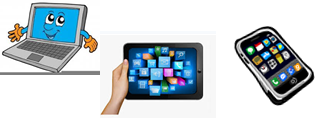 Surname: …Home Schooling 20Today we´ll finish working on unit 1 of Superminds. We’ll read the story!Follow the link to work on page 119 of Superminds to revise Unit 1.  CLICK HERE: https://www.liveworksheets.com/sb513229bp 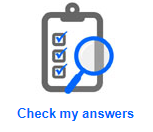 Press “Terminar” and then Check my answers.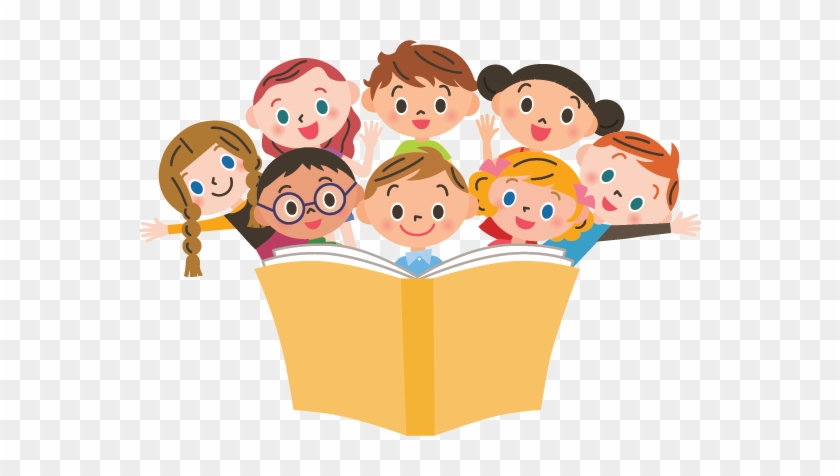 STORY TIME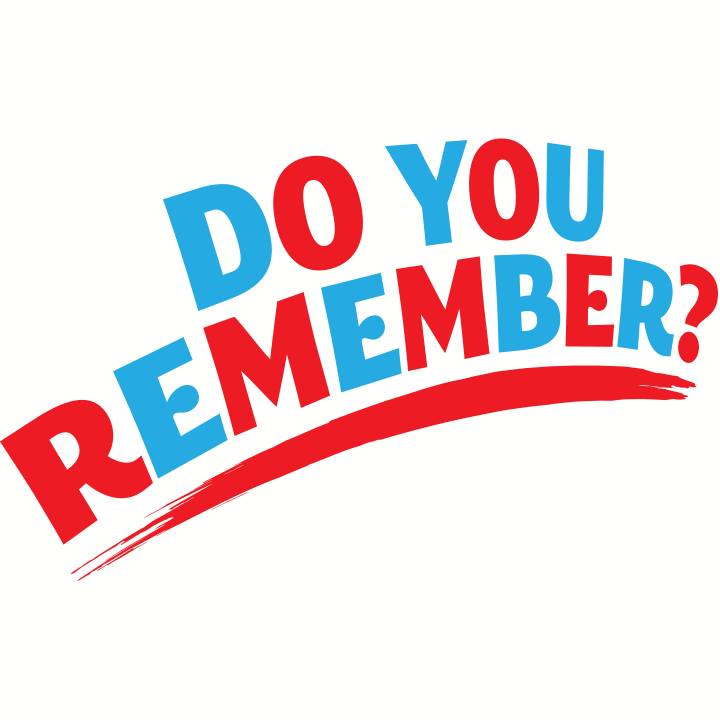 2- Look at the last scene from the previous chapter and think. 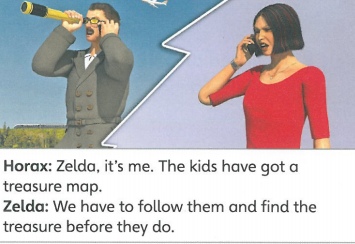 What happened in the previous chapter? ...3- Look at the first scene of the new story. CTRL+CLICK AND WORK ONLINEhttps://forms.gle/MFc6TZCmqijKoVTcA 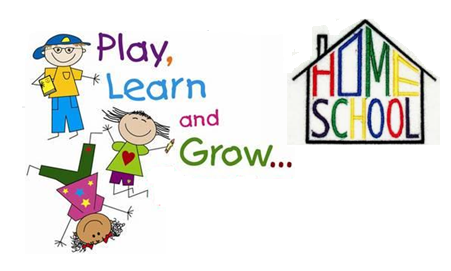 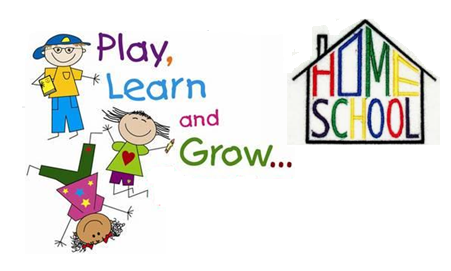 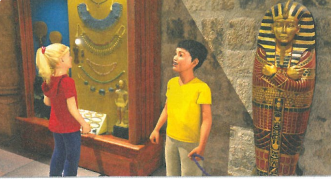 Where are they? ...Describe the items in the background using your own words …Describe the items in the background using your own words …PLEASE PRESS “SUBMIT/SEND” AT THE END OF YOUR ONLINE WORK (POR FAVOR PRESIONAR “ENVIAR” AL FINAL DEL TRABAJO EN LINEA)